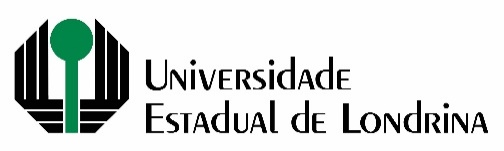 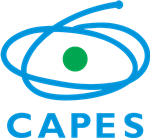 EDITAL xxxxxxxxPROGRAMA DE PÓS-GRADUAÇÃO EM _________________No período de xx/04/2024 a XX/04/2024 estarão abertas as inscrições para o processo de seleção interna de candidatos do Programa de Pós-Graduação em _________________da UEL para participação no Programa Institucional de Doutorado Sanduíche no Exterior, de acordo com o Edital CAPES n.º 06/2024 –PDSE publicado em 21/03/2024 e Edital PROPPG 16/2024, publicado em 26/03/2023.DA FINALIDADE1.1. Selecionar candidatos a serem indicados pelo PPG em ________________à Pró-Reitoria de Pesquisa e Pós-graduação - PROPPG/UEL e à CAPES para recebimento de bolsas de estágio em pesquisa de doutorado no exterior no âmbito do Programa Institucional de Doutorado Sanduíche no Exterior – PDSE (CAPES).1.2. O Edital CAPES Nº 06/2024 - PROGRAMA INSTITUCIONAL DE DOUTORADO SANDUÍCHE NO EXTERIOR (PDSE) - 2024 está disponível na íntegra em: Edital CAPES-PDSE 06/2024DAS CARACTERÍSTICAS DO PROGRAMA PDSE2.1. O Programa de Doutorado Sanduíche no Exterior (PDSE) oferecerá bolsas de estágio em pesquisa de doutorado no exterior, alinhadas com o Plano de Internacionalização da Instituição de Ensino Superior, de forma a complementar os esforços despendidos pelos programas de pós-graduação Stricto sensu brasileiros de excelência na formação de recursos humanos de alto nível para inserção nos meios acadêmicos, de ensino e de pesquisa no país.2.2. Na modalidade doutorado sanduíche no exterior, os discentes regularmente matriculados em cursos de doutorado no Brasil poderão realizar parte do curso em instituição no exterior, com a obrigação de retornar ao Brasil após a finalização da bolsa, para integralização de créditos e a defesa da tese.2.3. Os projetos dos candidatos homologados deverão estar devidamente alinhados ao Plano de Internacionalização da Instituição de Ensino Superior.2.4. A Capes não se responsabilizará por quaisquer despesas relacionadas a taxas neste Programa.2.5. Não será permitido o acúmulo de bolsas de mesmo nível, financiadas com recursos federais, devendo o candidato declarar a recepção de outras bolsas. Caso se verifique o acúmulo, na ocasião daaprovação da bolsa, o beneficiário deverá requerer a suspensão ou cancelamento do benefício preexistente.2.6. Os candidatos deverão observar as regras referentes ao acúmulo de bolsas constantes na Portaria Capes nº 133, de 10 de julho de 2023 e portaria nº 187 de 28 de setembro de 2023 ou instrumentos legais que a substituam.2.7. De acordo com as normas da Capes, o período máximo de financiamento do doutorado por agência pública de fomento é de quarenta e oito meses. Considerar-se-á, dentro desse período:I - bolsas no Brasil no programa de doutorado atualmente matriculado;II - bolsas em programas de doutorado realizado anteriormente; eIII - bolsas de estágio no exterior.2.8. As bolsas serão destinadas aos discentes:I - que estejam regularmente matriculados em curso de doutorado acadêmico ou profissional no Brasil com nota igual ou superior a quatro na última Avaliação Quadrienal da Capes;II - que comprovem qualificação para usufruir, no exterior, da oportunidade de aprofundamento teórico, coleta e tratamento de dados, ou desenvolvimento parcial da parte experimental da tese a ser defendida no Brasil; eIII - que possuam a declaração de reconhecimento de fluência linguística assinada  pelo co-orientador no exterior e a declaração de reconhecimento de fluência linguística assinada pelo orientador no Brasil, conforme Anexo II e Anexo III, respectivamente. O candidato poderá, alternativamente, comprovar nível de proficiência na língua estrangeira conforme Anexo IV.3. DA QUANTIDADE E DURAÇÃO DAS COTAS O Programa de Pós-Graduação em _________________disponibilizará 01 (uma) cota de bolsa no exterior na modalidade Doutorado Sanduíche, com duração de, no mínimo 03 (três) meses e, no máximo, 06 (seis) meses.     4. DOS REQUISITOS E ATRIBUIÇÕES DO ORIENTADOR BRASILEIRO4.1. O orientador brasileiro deverá, obrigatoriamente:I - Acompanhar continuamente o bolsista com o objetivo de garantir o cumprimento das obrigações constantes no Termo de Outorga (Anexo I deste Edital) e Aceite de Bolsa; eII - demonstrar interação com o coorientador no exterior para o desenvolvimento das atividades inerentes à pesquisa do doutorando.5. DOS REQUISITOS DO COORIENTADOR NO EXTERIOR5.1. O coorientador no exterior deverá, obrigatoriamente:I - Ser doutor ou pesquisador com produção acadêmica consolidada e relevante para o desenvolvimento da tese do doutorando; eII - Pertencer a uma instituição de ensino ou pesquisa no exterior, pública ou privada, de relevância para o estudo pretendido.6. DOS REQUISITOS PARA A CANDIDATURA6.1. Os requisitos para candidatura neste Edital serão obrigatórios e o não cumprimento de seus dispositivos resultará no indeferimento da candidatura pela Instituição Brasileira.6.2. Além do atendimento a todas as condições de participação estipuladas no presente Edital, o candidato também deverá atender ao Regulamento para Bolsas no Exterior da Capes (Portaria Capes nº 289, de 28 de dezembro de 2018).6.3. O candidato deverá atender aos seguintes requisitos no momento da inscrição no sistema da Capes:I - ser brasileiro nato ou naturalizado, ou estrangeiro com autorização de residência, ou antigo visto permanente.II - não possuir título de doutor em qualquer área do conhecimento no momento da inscrição;III - estar regularmente matriculado em curso de pós-graduação em nível de doutorado, com nota igual ou superior a quatro na última Avaliação Quadrienal da Capes;IV - não ultrapassar o período total para o doutoramento, de acordo com o prazo regulamentar do curso para defesa da tese, devendo o tempo de permanência no exterior ser previsto de modo a restarem, no mínimo, seis meses no Brasil para a integralização de créditos e a defesa da tese;V - ter integralizado o número de créditos referentes ao programa de doutorado no Brasil que seja compatível com a perspectiva de conclusão do curso, em tempo hábil, após a realização das atividades no exterior;VI - ter obtido aprovação no exame de qualificação ou ter cursado, pelo menos, o primeiro ano do Doutorado;VII - ter a declaração de reconhecimento de fluência linguística assinada pelo coorientador no exterior e a declaração de reconhecimento de fluência linguística assinada pelo orientador no Brasil, conforme Anexo II e Anexo III, respectivamente. O candidato poderá, alternativamente, comprovar nível de proficiência na língua estrangeira conforme Anexo IV;VIII - ter identificador ORCiD (Open Researcher and Contributor ID) válido no ato da inscrição no sistema da Capes referente a este Edital;IX - não acumular bolsas de mesmo nível, financiadas com recursos federais, devendo o candidato declarar a recepção de outras bolsas. Nesse caso, na ocasião de aprovação da bolsa, o beneficiário deverá requerer a suspensão ou cancelamento do benefício preexistente.X - não ter sido contemplado com bolsa de Doutorado Sanduíche no exterior neste ou em outro curso de doutorado realizado anteriormente; eXI - não estar em situação de inadimplência com a Capes ou quaisquer órgãos da Administração Pública.7. DO PROCESSO SELETIVO7.1. O processo seletivo será realizado em quatro etapas:I - seleção interna dos candidatos, sob responsabilidade dos PPGs;II - inscrição no sistema da Capes, sob responsabilidade dos candidatos aprovados na seleção interna da Instituição de Ensino Superior;III - homologação das inscrições no sistema da Capes, sob responsabilidade da PROPPG; IV - análise documental, sob responsabilidade da Capes.8. DA SELEÇÃO INTERNA DOS CANDIDATOS JUNTO AOS PROGRAMAS Caberá aos Programas de Pós-Graduação estabelecer critérios para a seleção e desempate entre os candidatos, respeitando-se as normas deste Edital e da CAPES (Edital 06/2024). O candidato deve apresentar a documentação abaixo relacionada, à Coordenação do Programa de Pós-Graduação em _______________________O candidato deve apresentar a documentação abaixo relacionada à Coordenação do Programa:I - Plano de pesquisa a ser realizado no exterior, com indicação da existência deinfraestrutura na instituição de destino que viabilize a execução do trabalho proposto edo cronograma das atividades formalmente aprovados pelo orientador brasileiro e pelocoorientador no exterior;II - Currículo Lattes atualizado;III - Carta do orientador brasileiro, devidamente assinada e em papel timbrado da instituição de origem, justificando a necessidade do estágio e demonstrando interação técnico-científico com o coorientador no exterior para o desenvolvimento das atividades propostas. Deve informar o prazo regulamentar do aluno para defesa da tese e que os créditos já obtidos no doutorado são compatíveis com a perspectiva de conclusão em tempo hábil, após a realização do estágio no exterior;IV - Declaração do coorientador no exterior, devidamente assinada e em papel timbrado da instituição, informando o mês/ano de início e término do estágio no exterior, conforme modelo constante no Anexo V.V - Declaração de reconhecimento de fluência linguística assinada pelo coorientador no exterior conforme modelo disponível no Anexo II;VI - Declaração de reconhecimento de fluência linguística assinada pelo orientador no Brasil, conforme modelo disponível no Anexo III;VII - Currículo resumido do coorientador no exterior, o qual deve ter produção científica e/ou tecnológica compatível e ter no mínimo a titulação de doutor.Referente ao item V e VI, o candidato poderá, alternativamente, comprovar nível de proficiência na língua estrangeira por meio de Teste de Proficiência, conforme Anexo IV.Caberá à Coordenação dos Programas de Pós-Graduação elaborar Ata de Resultado da Seleção Interna (modelo em anexo) assinada pelo Coordenador do Programa, conforme prazo estipulado no presente Edital.Referente ao item V e VI, o candidato poderá, alternativamente, comprovar nível de proficiência na língua estrangeira por meio de Teste de Proficiência, conforme Anexo IV.Durante o processo de seleção, o Programa de Pós-Graduação levará em consideração os seguintes aspectos:adequação da documentação apresentada pelo candidato às exigências deste Edital;a plena qualificação do candidato com comprovação do desempenho acadêmico e potencial científico para o desenvolvimento dos estudos propostos no exterior;pertinência do plano de pesquisa no exterior com o projeto de tese e sua exequibilidade dentro do cronograma previsto; eIV. adequação da instituição de destino e a pertinência técnico-científica do coorientador no exterior às atividades que serão desenvolvidas.Será responsabilidade do Programa de Pós-Graduação manter Ata de Resultado da Seleção Interna  assinada pelo coordenador de pós-graduação pelo prazo previsto em lei.9. DA INSCRIÇÃO DO CANDIDATO JUNTO AOS PROGRAMAS9.1. As inscrições serão efetuadas no período de XX/XX/2024 a XX/04/2024, pelo(a) orientador(a) do(a) candidato(a), com o envio da documentação descrita no item 8.3 deste edital, via e-mail: ______________________ (ou como acharem melhor)9.2. Somente com a entrega dos documentos em conformidade com o Edital é que a inscrição no processo seletivo será efetivada.10. DO RESULTADO FINAL DA SELEÇÃO INTERNA DOS PROGRAMAS:10.1 O Resultado Final do Processo de Seleção Innterna realizada pelos Programas de Pós-Graduação será publicado em Edital público na página de cada Programa de Pós-Graduação até 30/04/2024.10.2. O resultado deverá enviado à PROPPG, conforme Cronograma estabelecido neste Edital,  exclusivamente via formulário a seguir: https://forms.gle/J7kH5HFPhHs6QbY5A, anexando-se a Ata de Resultado da Seleção Interna  com o resultado.11. DA INSCRIÇÃO NO SISTEMA DA CAPES11.1. Após aprovação no processo seletivo interno da instituição, o candidato deverá realizar a inscrição no formulário online disponível no link: inscriçao.capes.gov.br/#/dashboard, dentro dos prazos e nomas estabelecidos no Edital CAPES Nº 06/2024 - PROGRAMA INSTITUCIONAL DE DOUTORADO SANDUÍCHE NO EXTERIOR (PDSE) - 2024.11.2. Eventuais dificuldades técnicas ou dúvidas deverão ser encaminhadas à Capes em até dois dias úteis antes do final das inscrições pelo endereço eletrônico do Programa pdse@capes.gov.br.12. DA HOMOLOGAÇÃO DAS INSCRIÇÕES12.1. A PROPPG deverá homologar as inscrições dos candidatos aprovados no processo de seleção interna por meio do link Homologação pela Pró-Reitoria disponível na página do Programa PDSE no Portal da Capes, dentro dos prazos e nomas estabelecidos no cronograma deste Edital e de acordo com o Edital CAPES Nº 06/2024 - PROGRAMA INSTITUCIONAL DE DOUTORADO SANDUÍCHE NO EXTERIOR (PDSE) - 2024. A homologação pressuporá que os candidatos homologados cumpriram os requisitos deste Edital na etapa de seleção interna, apresentando a documentação comprobatória necessária.12.2. Após o período de homologação, a Capes disponibilizará na página do Programa no Portal da CAPES a relação das inscrições homologadas.13.  DO CRONOGRAMA** O cronograma completo pode ser consultado em: Edital CAPES-PDSE 06/2024 ouhttps://www.gov.br/capes/pt-br/acesso-a-informacao/acoes-e-programas/bolsas/bolsas-e-auxilios-internacionais/encontre-aqui/paises/multinacional/programa-de-doutorado-sanduiche-no-exterior-pdse13. DA COMISSÃO EXAMINADORA DE SELEÇÃO:13. DA CONCESSÃO, IMPLEMENTAÇÃO E CANCELAMENTO DAS BOLSASOcorrerá conforme prazo estabelecido pelo Edital CAPES Nº 06/2024 - PROGRAMA INSTITUCIONAL DE DOUTORADO SANDUÍCHE NO EXTERIOR (PDSE) - 2024, e no momento da concessão o estudante assinará o Anexo I – Termo de Outorga.14. PRESTAÇÃO DE CONTAS E RELATÓRIO TÉCNICOSerão realizados conforme estabelecido pelo Edital CAPES Nº 06/2024 - PROGRAMA INSTITUCIONAL DE DOUTORADO SANDUÍCHE NO EXTERIOR (PDSE) - 2024.Anexos deste Edital:Anexo I – Termo de OutorgaAnexo II - Declaração de reconhecimento de fluência linguística - coorientador no exteriorAnexo III - Declaração de reconhecimento de fluência linguística - orientador brasileiroAnexo IV - Requisitos para apresentação do teste de proficiência em língua estrangeiraDeclaração do coorientador no exteriorINFORMAÇÕES:Programa de Pós-Graduação em ________________________ E-mail: (Horário: das ___:___ às ___:___)Londrina, ____ de _________ de 2024.___________________________________________Coordenador(a) do Programa de Pós-Graduação em _________________Universidade Estadual de LondrinaAtividade Prevista**Período/DataResponsávelSeleção interna dos candidatos realizada pelos Programas – cada programa poderá estabelecer os seus prazos, e todas Etapas previstas no Edital Modelo para Seleção Interna do PPG devem ser cumpridas.Envio do Resultado da Seleção Interna para a PROPPG – exclusivamente pelo formulári abaixohttps://forms.gle/J7kH5HFPhHs6QbY5A27/03/2024 a 30/04/2024 – 18 horasProgramas de Pós-graduaçãoPublicação do Resultado Final da Seleção Interna Realizada pelos Programas de Pós-Graduaçãoaté 03/05/2024 – 18 horasPROPPGInscrição das candidaturas no sistema da Capes, incluindo preenchimento do formulário de inscrição online e envio da documentação obrigatória.03/05/2024 a 16/05/2024CandidatoHomologação dos candidatos inscritos no sistema da Capes.21/05/2024 a 06/06/2024PROPPGPublicação da relação de homologados.A partir de 10 de junho de 2024CapesInício das atividades no exterior.Setembro a novembro de 2024BolsistaPresidente __________________________Membros ________________________________________________________________________________________________________Suplentes ____________________________________________________